The Hague System for the International Registration of Industrial Designs:  Going Global in the Digital Era;  Launch of the New E-Filing Interface with Improved Look and Feel;  New E-Pay Portfolio With Multiple Functions;  Tips when Designating Countries With Examining Officesorganized by the World Intellectual Property Organization (WIPO)Geneva, December 7, 2018GENERAL INFORMATIONDocument prepared by the SecretariatINTRODUCTIONThe Hague System for the International Registration of Industrial Designs is simple, cost-effective and efficient, enabling users to obtain protection for their industrial designs in several territories by means of a single application made with the International Bureau of the World Intellectual Property Organization (WIPO).  There are currently 70 members of the Hague System, including the European Union (EU) and the African Intellectual Property Organization (OAPI).  The Seminar will be focused on the recent practical developments of The Hague Registry, in particular, the ongoing modernization and improvement of e-tools, including a detailed introduction to the new design of the E-Filing interface.  This new design of the interface represents the most significant change to the E-Filing system over the past five years.  The Seminar is therefore a good opportunity to become familiar with the improvements and new features that are advantageous to Hague System users, such as new payment methods and a simpler application screen.  The Seminar will also present enhanced self-service features brought by new information tools – such as the “Contact Hague Service” and the “Hague Document Upload Service” – and the new functionalities of the Hague webpage, such as the “Hague Member Profiles Database”.  The ongoing geographical expansion of the Hague System will also be a focus of the day, in particular, the specificities for designations of Canada, Japan, the Republic of Korea, the Russian Federation and the United States of America.  In the afternoon session, the Seminar will provide users with an interactive exercise to put into practice the tips learned in the morning session and use the new E-Filing interface to make an application designating the afforementioned Contracting Parties.  Finally,  an external speaker from the private sector will give a practitioner’s point of view of the Hague System.The Seminar is targeted to meet the expectations of current and potential users who want to continue acquiring updated knowledge of the Hague System and learn about its functioning and practical use.CONDUCT and venue OF THE SESSIONSThe Seminar will take place at the headquarters of the World Intellectual Property Organization (WIPO), 34 chemin des Colombettes, 1211 Geneva 20, Switzerland, in Room B, on Friday, December 7, 2018.  Access to WIPO will be possible as from 8 a.m. in order for badges to be collected in a timely manner (more information on badge collection is provided on page 3).  The sessions will start at 9 a.m. and will end at 4 p.m.  The Seminar will be conducted in English.registration of participantsOnline RegistrationIn order to avoid delays, all participants, including those based in Geneva, are kindly requested to register online by November 30, 2018.  The link for online registration is:  https://www3.wipo.int/eventregistration/hague.xhtml?lang=en.Registration fee:  300 Swiss francs, covering participation in the Seminar, documentation, luncheon and coffee breaks.  Registration will be final upon receipt by WIPO of the registration fee.  The competent authorities of the Contracting Parties of the Hague Union will be exempt from payment of this fee.Online registration is very simple and consists of completing a short online form.  This can be done in a few minutes by each participant or by a staff member on her/his behalf.  Once registered online, each participant receives by email a registration number confirming the registration to the Seminar. Please note that registration fees will not be reimbursed for any cancellation received after November 30, 2018.Any questions or comments on the online registration procedure may be addressed to Contact Hague at https://www3.wipo.int/contact/en/hague/.Conference BadgesIn order to obtain the official conference (admission) badge, it will be necessary to produce, on arrival at WIPO, the registration confirmation received by email, together with a photo identification document (ID).Conference badges can be collected in the WIPO New Access Center, 34 chemin des Colombettes (North side of the WIPO AB Building).  The desk will be open on Friday, December 7, 2018, at 8 a.m. Please note that access to and presence on the WIPO premises will be restricted to persons wearing badges.  Any lost badge should be reported without delay to the WIPO registration desk.List of ParticipantsA provisional list of participants will be distributed on the day of the Seminar, which will include the online registrations received by November 30, 2018.  Online registrations submitted after that deadline will not be reflected on the provisional list of participants.VisasAttention is drawn to the strict provisions in force regarding entry into Switzerland, and particularly the requirement by the Swiss authorities to provide biometric data (10 fingerprints and facial image).  This implies the applicant’s presence in person at a Swiss Representation to submit and register biometric data (this may even require traveling to a neighboring country).  It is important to note that the Swiss authorities will not authorize entry in Switzerland without the required biometric visa and will not deliver entry visas on arrival.  Delivery of the required visa (Schengen visa) may take up to 21 days.  Therefore, any visa application should be filed by the traveler at the latest three weeks before departure.DOCUMENTATIONInformation and documentation on the Seminar are available online as follows:http://www.wipo.int/meetings/en/details.jsp?meeting_id=50467.As a positive contribution to an environmentally-friendly meeting and as a cost-saving measure, Seminar documents are posted on the WIPO website for downloading.  All documents are available in English only.  Working documents will be available at the WIPO documents counter located in front of Room B during the Seminar.  Paper copies of documents will be limited and made available for the Seminar.  Participants are strongly encouraged to come to the meetings with pre-printed copies of documents and/or to use portable computers/devices.PREMISESAccess to WIPOAccess to and presence on the WIPO premises will be restricted to badge-holders and strictly controlled during the Seminar.  Participants will be subject to badge control at the entry points and badges should be worn in plain view at all times.Entrance to the WIPO Campus will be via the WIPO Access Center at 34 Chemin des Colombettes (North side of the WIPO AB Building) (see Map at: https://www3.wipo.int/contact/images/map_acces_center.jpg).Participants arriving at WIPO by car can be dropped-off/picked-up at the WIPO Access Center.  Otherwise, a public parking area at Place des Nations is very close to WIPO.  More information on the parking fee is available at:  https://www.ge.ch/parkings/parkings/nations.asp.Access for persons with reduced mobility is available throughout WIPO premises.  Guide dogs for the visually impaired are allowed.  Requests for information or assistance may be submitted by email to:  meetings@wipo.int, or by telephone:  +41-22-338-9581.internet AND IT MATTERSWireless Internet (Wi-Fi)A free wireless Internet connection (identified as:  WIPOwifi4conf) is available in the WIPO Conference Hall and in WIPO public areas (lobbies/foyer, cafeterias/lounge, Library).  The access code will be provided to participants at the WIPO registration desk.  In Room B, every participant’s desk has an electrical plug that can be used for portable computers and similar equipment. In the interests of all delegates, users are invited to limit heavy downloading. Computers with Internet AccessA number of computers with Internet access and a shared printer are available to participants, on a first-come-first-served basis, in the Internet room situated on the mezzanine level of the WIPO AB Building (Room AB 1.11).  In the WIPO Library (first floor of the NB Building) and behind the WIPO Information Center (ground floor of the WIPO AB Building), there are also several PCs with Internet access.TelephoneWhen phoning locally in Geneva, replace “+41 22” by “022” or “+41 79” by “079” and so on.  Local and international calls can be made from the three public booths on the ground floor of the WIPO AB Building, near the main lifts.  Participants should switch their mobile phones to silent mode during the Seminar.PRACTICAL INFORMATION ON GENEVAHotelsAccommodation in Geneva is often in high demand and participants are recommended to make hotel reservations well in advance.  WIPO does not have a hotel reservation service and participants should book hotels directly.  Information and hotel reservations are available at:http://www.geneve-tourisme.ch/en/accommodation. A list of negotiated hotel rates issued by the United Nations Office at Geneva (UNOG) is available at:http://intranet.wipo.int/export/sites/intranet/homepages/ptd/en/travel/pdf/un_hotel_price_list.pdf.Public Transport and taxi servicesParticipants arriving at Geneva airport can obtain a free public transport ticket valid for an 80-minute journey around the Geneva area.  The free ticket can be obtained at the automatic distributor located in the luggage claim area, just before going through customs.  From the airport, buses 5 and 28 stop at Place des Nations (UN flag entrance and “Broken Chair” monument), which is within walking distance to WIPO.  The train takes only six minutes from the airport to Cornavin Geneva Central Station.Participants staying in a Geneva hotel can obtain a local transport card from the hotel reception free of charge, valid for the entire duration of their stay.  The personal and non-transferable card allows free access to trams, buses, trains and yellow taxi-boats in the Geneva area.The following bus and tram stops are within walking distance of WIPO:Bus stop:  “Vermont”, bus line 5 (this line also goes to and from the airport);Bus stop:  “UIT”, bus lines 8, 11 and 22;  andBus/Tram stop:  “Nations”, bus lines 8, 11, 22, 28, F, V, Z;  tram line 15.Further information on Geneva public transportation can be found at:http://www.tpg.ch/en/web/site-international.The nearest taxi stand is located just outside the Centre International de Conférences Genève (CICG) on 9, rue de Varembé.  Taxis may be called by dialing +41-22-320-20-20/22 02 or +41-22-331-41-33.  Requests for a taxi may also be made at the WIPO Access Center.Bank and Post Office The closest bank office to WIPO is the UBS Vermont-Nations Branch, located on 17bis, chemin Louis Dunant.  Opening hours:  8.30 a.m. to 4.30 p.m. (cash dispenser ATM 24/7).  A cash dispenser (ATM) is also available on the ground floor of WIPO’s GBI Building (right-hand side of the lobby of the WIPO AB building).  Both ATMs can deliver Swiss francs and Euros using internationally-recognized credit cards.The nearest Post Office is located at the CICG, 17, rue de Varembé.  Opening hours:  8 a.m. to 12 noon and 2 p.m. to 6 p.m.[End of document]EE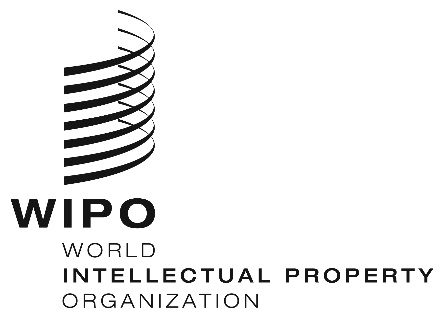 seminarseminarWIPO/hs2/18/INF/1 WIPO/hs2/18/INF/1 ORIGINAL:  ENGLISHORIGINAL:  ENGLISHDATE:  november 13, 2018DATE:  november 13, 2018